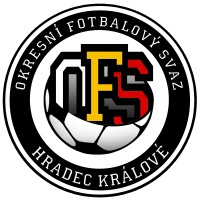 Komuniké STK OFS Hradec Králové    Hradec Králové/ Na 2. schůzi v ročníku 2019/20 se 23. 8. 19 sešla STK OFS a projednala následující body: Změny utkání: HRADECKÝ VOTROK OP A1A0704: Ohnišťany – Smiřice 22. 9. v 16.30CK VOTROK 3. třída A2A0405: Probluz – Dobřenice 1. 9. v 17DAHASL 4. třída B A3B0303: Skřivany B – Červeněves B 25. 8. v 16 SPORTFOTBAL OP ml. žáci F1A0107: Slavia HK B – Vysoká 24. 9. v 16.30 SPORTFOTBAL OP ml. žáci F1A0504: Myštěves – Skřivany/Červeněves 21. 9. ve 14BELSPORT OP st. přípravka G1B0303+08: Myštěves – Lovčice 7. 9. ve 13 + 14BELSPORT OP st. přípravka G1B0701+06: Myštěves – Nepolisy 6. 10. – 13.30 a 14.30 Poplatky (přes IS FAČR): Ohnišťany 100 Kč, Probluz 100 Kč, Skřivany B 500 Kč, Slavia Hradec 100 Kč, Myštěves 3 x 100 Kč  JAKO pohár dospělých 2019/2020:1. kolo středa 21. 8. 2019 v 17.00 hodin (zadáno v IS FAČR): P 1  Nechanice     - Boharyně	  	   :		27. 8. v 18 			P 2	Roudnice B    - Kunčice B	   : 	28. 8. v 17.30			P 3	Kosičky B     - Prasek		 3 :	6			P 4	Převýšov      - Chlumec C	 1 :	10					P 5	Sendražice    - Libčany B	 1 :	3	18			P 6 	Stěžery B     - Smiřice		 1 : 5    20. 8. v 17			P 7	Hoříněves     - Vysoká B		 1 :	5    20. 8. v 17			P 8	Neděliště     - M. Lhota A	 1 :	7						P 9	Loko HK B     - Stěžery A	   :		28. 8. v 17			P10	Libřice       - Probluz		 6 :	2    17.30 				P11	Cerekvice     - Dohalice		 4 :	3	18					P12	Dobřenice     - Lhota p. L. A	 3 : 2    17.30P13	Klamoš        - Červeněves A	 1 :	3						P14	Nový Bydžov B - Ohnišťany	13 :	0						P15	Starý Bydžov  - Lovčice	      0 :	7						P16	Kratonohy     - Myštěves         :     27. 8. v 17.30         	    			 					2. kolo středa 4. 9. 2019 v 17.00 hodin (5 zápasů zadáno v IS FAČR):P17 vítěz P 1  Nechanice/Boharyně - vítěz P 2   Roudnice B/Kunčice B	P18 vítěz P 3  Prasek             - vítěz P 4   Chlumec C			P19 vítěz P 5  Libčany B          - vítěz P 6   Smiřice			P20 vítěz P 7  Vysoká B           - vítěz P 8   Malšova Lhota		P21 vítěz P 9  Lok.HK B/Stěžery A - vítěz P10   Libřice			P22 vítěz P11  Cerekvice          - vítěz P12   Dobřenice			P23 vítěz P13  Červeněves         - vítěz P14   RMSK Nový Bydžov B	P24 vítěz P15  Lovčice            - vítěz P16   Kratonohy/Myštěves A  			Faktury OFS Hradec Králové:Termín úhrady faktur OFS Hradec Králové, předaných 5. 8. 2019 na Mimořádné valné hromadě a aktivu s oddíly, byl 19. 8. 2019. Zkontrolujte úhradu. Předání do DK OFS a KRD:4. třída B A3B0202 Nové Město – Skřivany B: V ZOU udělena žlutá karta vedoucímu hostí Hrubeš David. HR chybně označil předání do STK. DAHASL OP mladší přípravky: Aktiv klubů se konal 16. 8. 2019 v 16.30 Hostinci U Jelena, kde byly stanoveny místa, termíny a začátky jednotlivých turnajů. Následně jsou postupně jednotlivá kola zadána do IS FAČR (závazná verze) – průběžně kontrolujte.Odkaz IS FAČR:https://is.fotbal.cz/souteze/detail-souteze.aspx?req=f5ce7689-d957-4afe-9153-5fcb5d465174 Klubům OP ml. přípravek předán Rozpis mistr. soutěží OFS Hradec 2019/20.Neúčast na aktivu ml. přípravek FK Černilov: STK udělila pořádkovou pokutu 500 Kč (přes IS FAČR) dle Rozpisu mistr. soutěží OFS Hradec 2019/20 sazebník STK bod 9.  Příští schůze STK OFS se bude konat v pátek 30. 8. 2019 v 15 hodin v budově ČUS Habrmanova 192. (mt, ld)       